We’re Here Too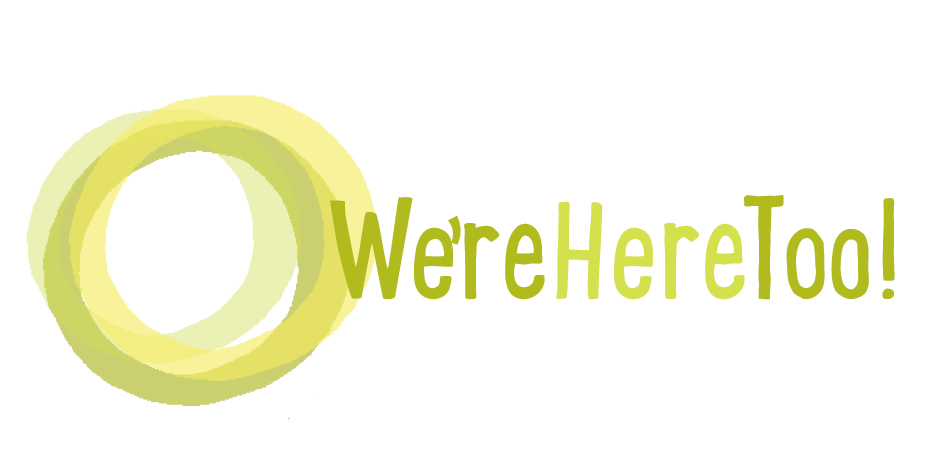 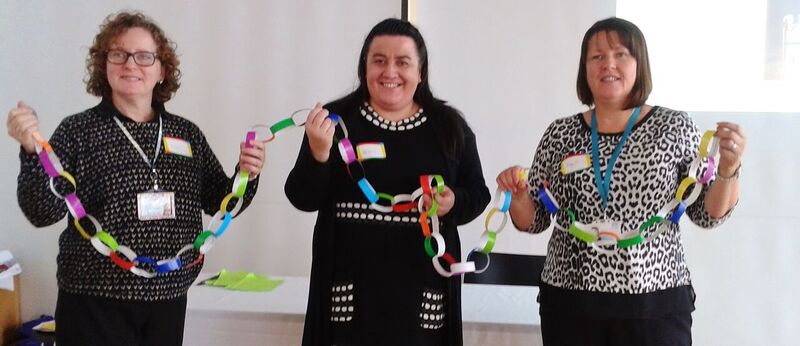 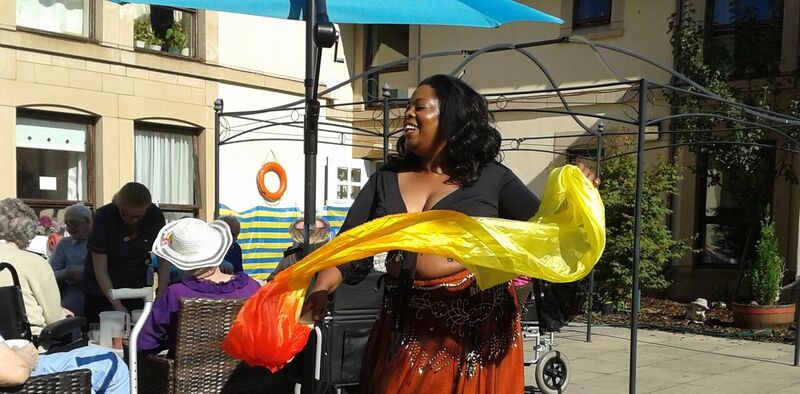                                          15th November
                               Forth Valley Sensory Centre,
                                             Falkirk
Information on public transport is our website: http://otbds.org/projects/were-here-too/ and on the Sensory Centre website http://fvsensory.jimbyrne.co.uk/

10 – 10.30:  	Coffee and registration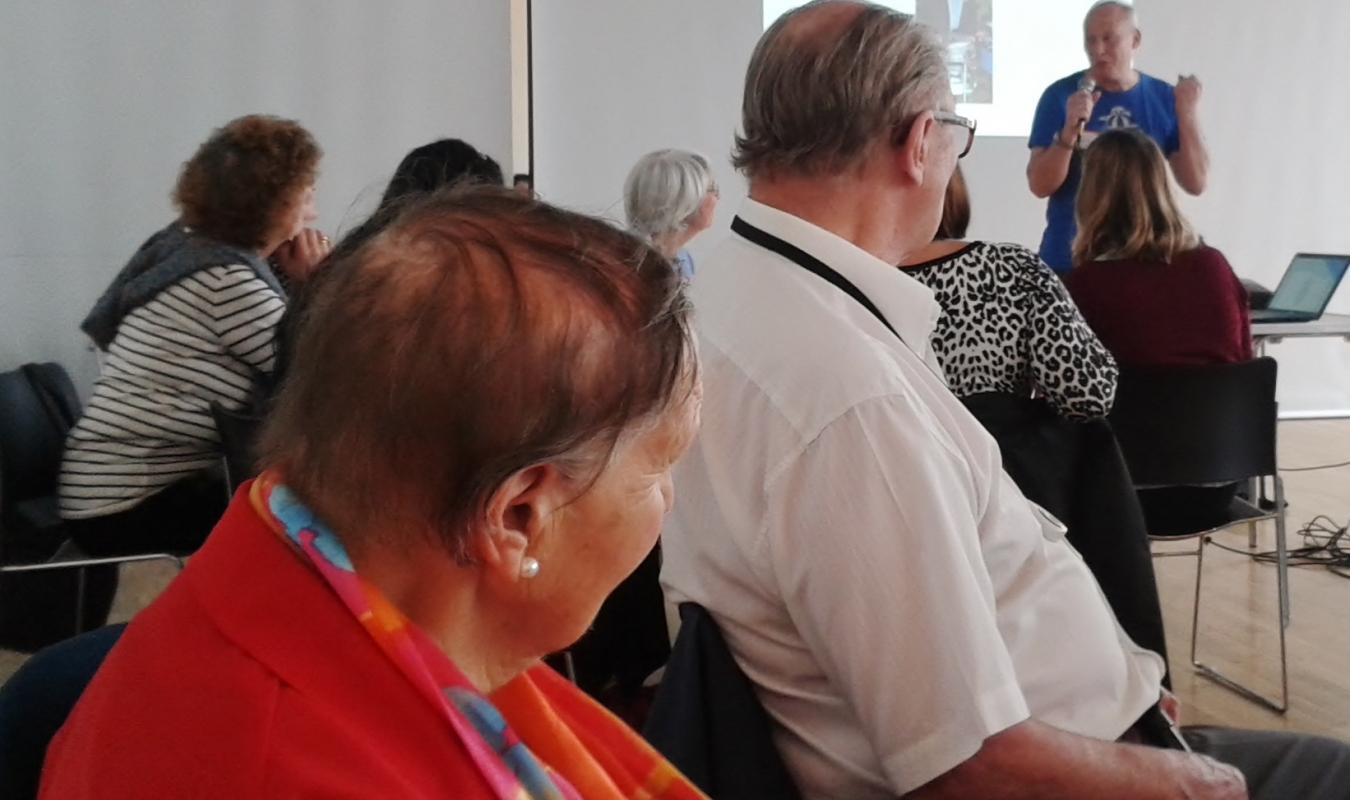 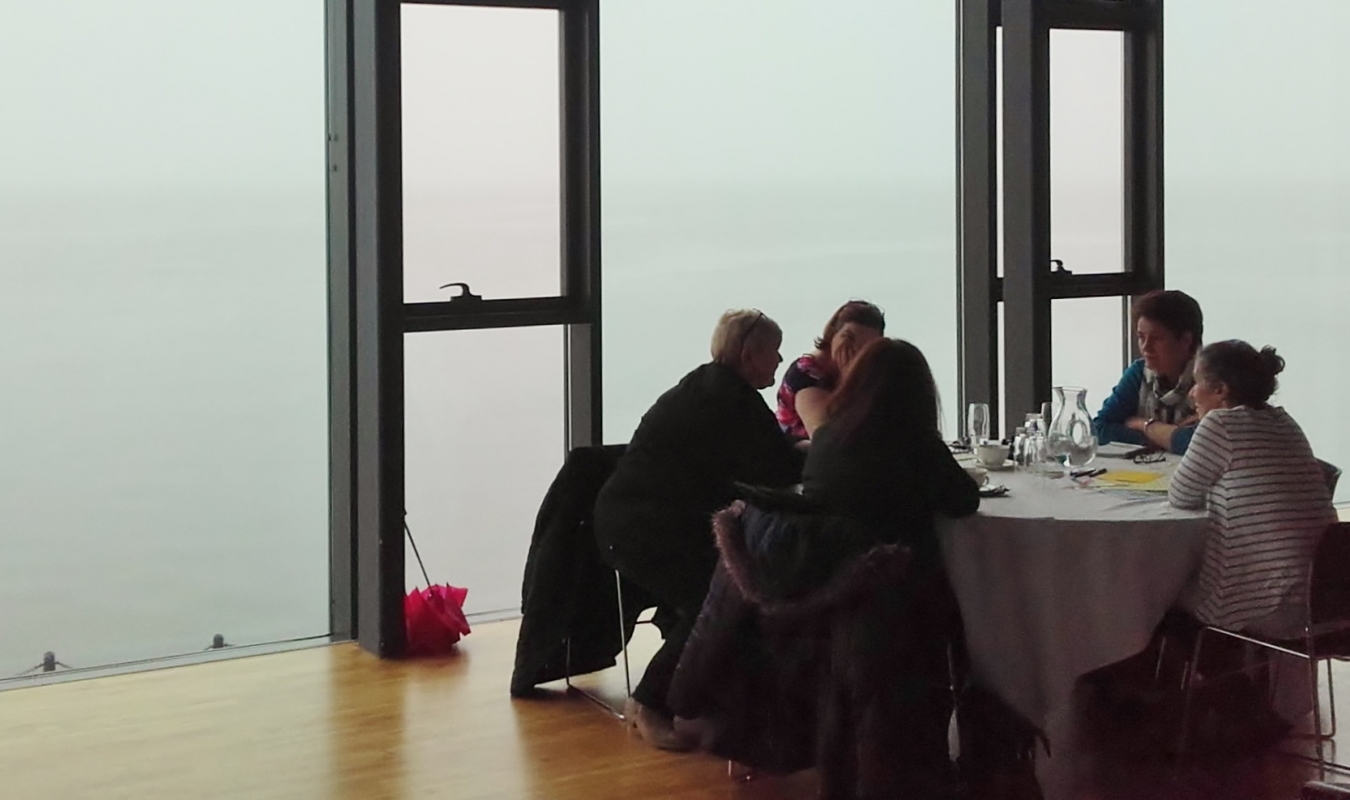 Morning sessionWelcome and introductionSupport that is right for each person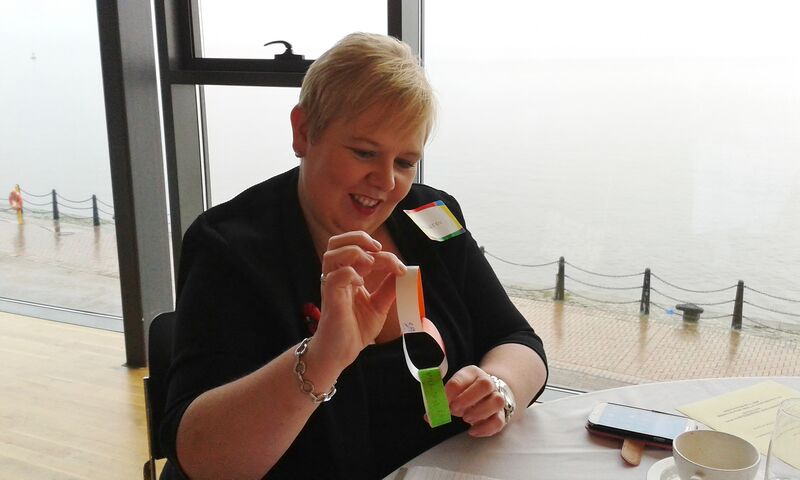 Examples of support for minority ethnic people and their familiesInspection Volunteers – bringing lived experience into Care Inspectorate inspectionsBeing active  - walks, belly dancing and moreWork by Care Inspectorate to share what worksPractical examples of how people are enabling people who need extra support to be more active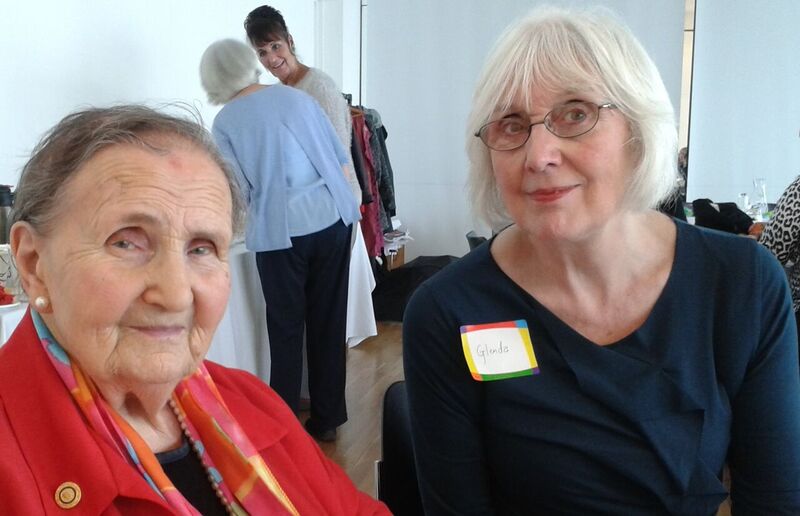 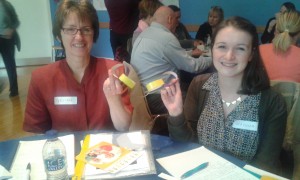 Discussion: What helps people who need extra support be part of their communities?LunchDemonstration/practice of belly dancing for people who want to do this.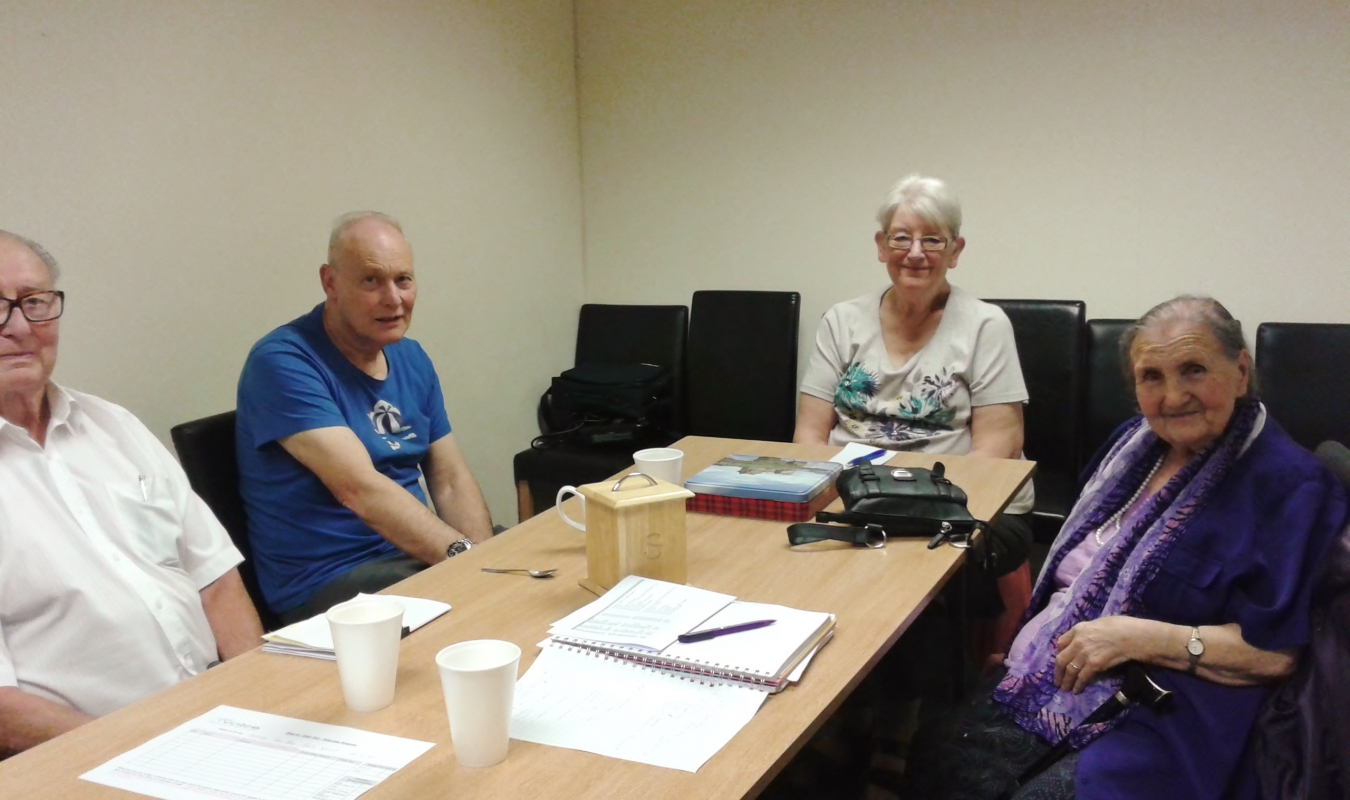 Afternoon sessionNew approaches to community-based supportExamples of micro enterprises and what makes them work wellDiscussion:  What supports older people’s well-being?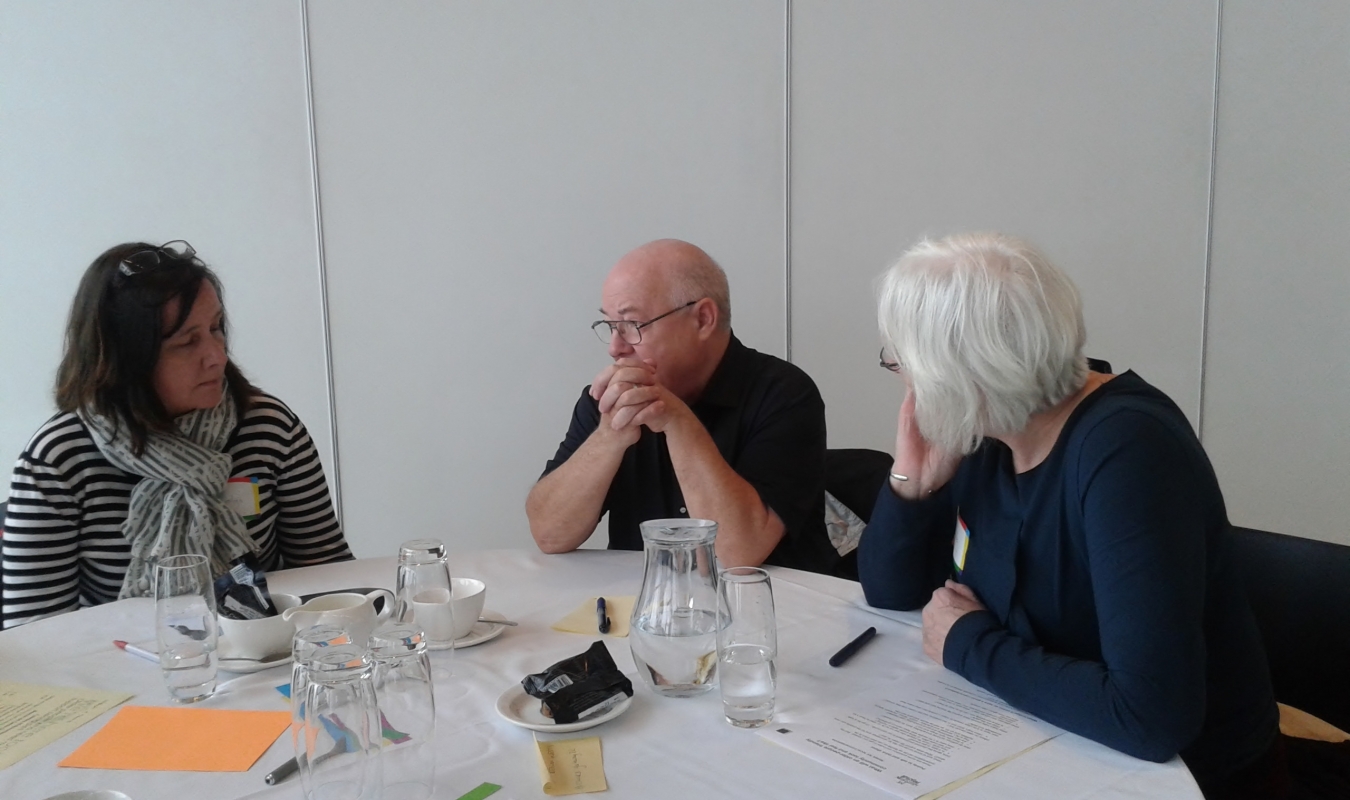 Taking things forward3.30:  Home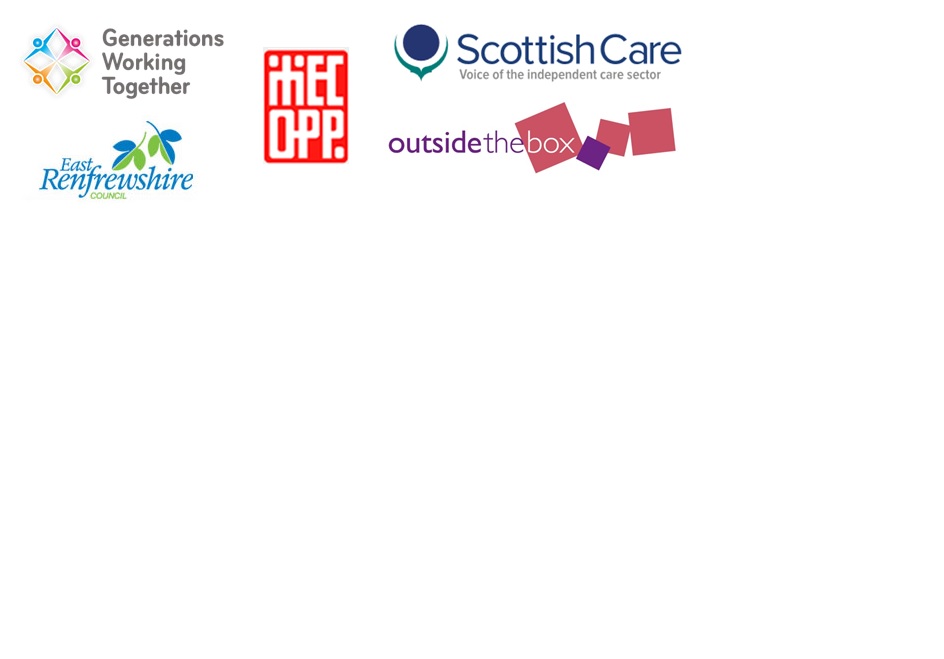 